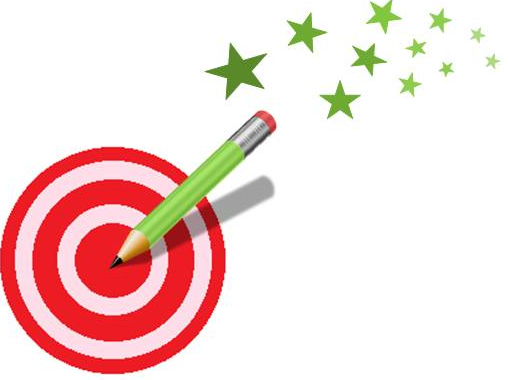 40+8=	2+80=50+7=	5+60=40+1=	6+50=20+7=	2+60=60+9=	17+80=80+4=	4+60=20+4=	8+30=60+19=	4+80=80+15=	12+60=50+5=	9+50=80+10=	14+60=60+3=	19+80=60+8=	5+40=40+8=	2+80=50+7=	5+60=40+1=	6+50=20+7=	2+60=60+9=	17+80=80+4=	4+60=20+4=	8+30=60+19=	4+80=80+15=	12+60=50+5=	9+50=80+10=	14+60=60+3=	19+80=60+8=	5+406